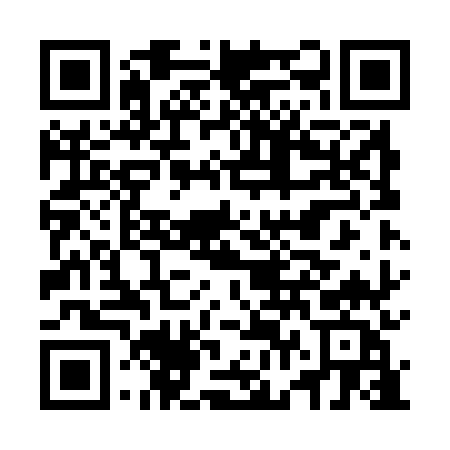 Prayer times for Kolonia Czolna, PolandWed 1 May 2024 - Fri 31 May 2024High Latitude Method: Angle Based RulePrayer Calculation Method: Muslim World LeagueAsar Calculation Method: HanafiPrayer times provided by https://www.salahtimes.comDateDayFajrSunriseDhuhrAsrMaghribIsha1Wed2:335:0212:285:367:5510:142Thu2:295:0112:285:377:5710:173Fri2:254:5912:285:387:5910:214Sat2:224:5712:285:398:0010:245Sun2:184:5512:285:408:0210:276Mon2:144:5312:285:418:0310:307Tue2:144:5212:285:428:0510:348Wed2:134:5012:285:438:0710:359Thu2:124:4812:285:438:0810:3610Fri2:124:4712:285:448:1010:3611Sat2:114:4512:285:458:1110:3712Sun2:104:4312:285:468:1310:3813Mon2:104:4212:285:478:1410:3814Tue2:094:4012:285:488:1610:3915Wed2:084:3912:285:498:1710:4016Thu2:084:3712:285:508:1910:4017Fri2:074:3612:285:518:2010:4118Sat2:074:3512:285:528:2210:4119Sun2:064:3312:285:528:2310:4220Mon2:064:3212:285:538:2510:4321Tue2:054:3112:285:548:2610:4322Wed2:054:2912:285:558:2710:4423Thu2:044:2812:285:568:2910:4524Fri2:044:2712:285:568:3010:4525Sat2:044:2612:285:578:3110:4626Sun2:034:2512:295:588:3310:4627Mon2:034:2412:295:598:3410:4728Tue2:034:2312:295:598:3510:4829Wed2:024:2212:296:008:3610:4830Thu2:024:2112:296:018:3710:4931Fri2:024:2012:296:018:3910:49